Sommarträning 2024 A-flickor 08/09Vi använder oss av träningsappen Pace-up för registrering av utförd träning. Instruktion finns på laget.seTräningsupplägg Du ska träna 4 dagar i veckan och genomföra minst 3 löppass och 2 styrkepass per vecka. Det går att kombinera styrka och löpning tillsammans. Distans kan ligga som uppvärmning före styrkepass. Intervallpass görs efter annan träning. Innan pass görs övningar för fotarbete (3gånger/v).  Förslag på träningsupplägg Dag 1 Löppass (lång intervall) Dag 2 VILA Dag 3 Löppass (distans) + Styrka DAG 4 VILADAG 5 Styrka DAG 6 Löppass (kort intervall, välj 1, 2 eller 3) Dag 7 VILA Löpning 3pass/vecka (styrs av ansträngningsgrad, se sista sidan). Under veckan görs ett pass vardera med långa intervaller, korta intervaller och ett distanspass. Värm upp med långsam jogging, rörlighet och löpteknik innan intervallpassen. Styrka 2 pass/veckaHar man gymkort och fått ett pass av Daniel Strandberg kör man enligt det. Om ni ej har tillgång till gym alternativt saknar pass kör separat styrkepass. Se dokument, finns på laget.seFotarbete (2-3ggr/vecka innan annan träning) Du är som mest mottaglig för denna träning i början av din träning när du har utvilade muskler (direkt efter uppvärmning). Hopprep. Hoppa så fort du kan 30 sek, vila 30 sek – fortsätt till du kommit upp till 5 min Korset – ta ut linjer som blir som ett plustecken, start i mitten, hoppa framåt, tillbaka i mitten, hö sida- mitten, bakåt- mitten, vänster -mitten. Upprepa 10 varv så snabbt du kan. Börja en omgång jämfota. Sen kör en omgång med ett ben i taget.  Linjen - använd en linje – hoppa över linjen på ett ben – fram/bak och sida/sida. 4x30 sek/benRegistrera varje pass i Paceup Styrka – välj aktivitet ”weight training”, skriv i anteckning om det sker på gym eller styrkespass. Löpning – välj aktivitet ”running”, skriv i anteckning vilken typ av löpning det är (lång intervall, kort intervall eller distans) Ange tidslängd 1h (oavsett hur lång tid passet tog), ansträngningsgrad hög Ange i anteckning när ni utför fotarbete. Se Borgskalan nedan (anger hur ni ska uppleva löpningen) – skattning av ansträngning 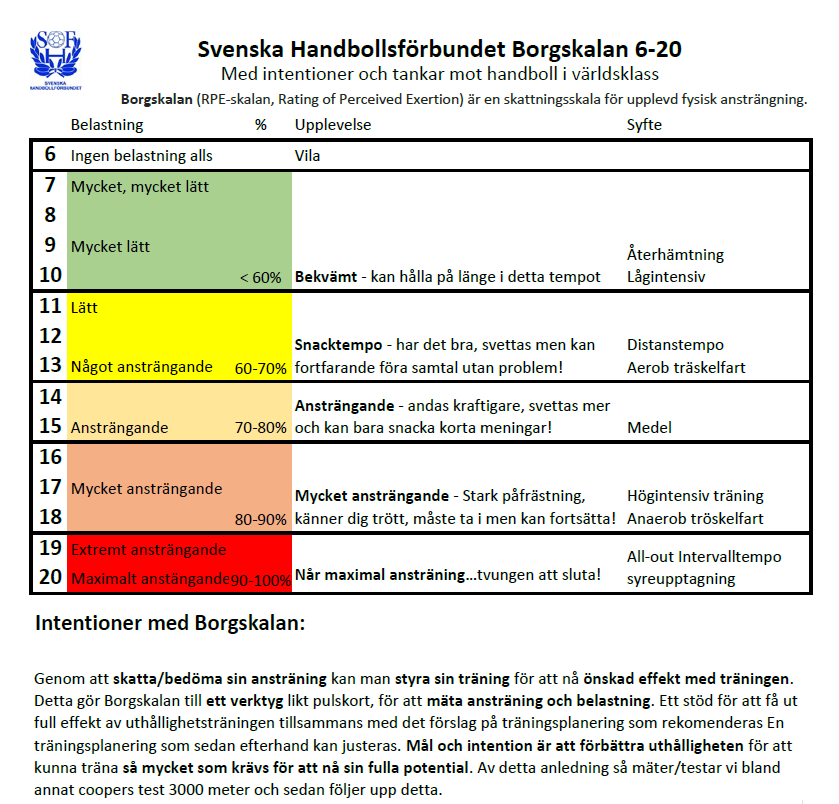 Korta intervallerKorta intervaller8x2min (vila 60-90 sek)   Extremt ansträngande/Maximalt ansträngande (Borg 19-20)6x3 min (vila 90-120 sek) Extremt ansträngande/Maximalt ansträngande (Borg 19-20)Pyramidintervall 1-2-3-4-3-2-1 min. (vila 90 sek mellan varje intervall) Extremt ansträngande (Borg 19) Långa intervallerLånga intervaller5x4 min (vila 3 min) Mycket ansträngande  (Borg 18-19)DistansDistans45-50 min Snacktempo (Borg 12-13)